Fyzika6. Meteorologické stanice- druhy meteorologických staníc, ich fungovanie a vybavenie meracími prístrojmi si pozri v prezentácii, ktorú prikladám.Občianska výchovaVplyv výchovy  na charakter človeka (str. 45)1) Učivo z učebnice na str. 45 si pozorne a nahlas prečítaj. 2) Do zošita si napíš nasledovné poznámky:Základnou úlohou spoločnosti je výchova.Na výchove sa podieľa:Rodina – utvárajú sa v nej základné povahové črty a charakter, učí nás chápať medziľudské vzťahy.Škola - poskytuje nám vedomosti o prírode a spoločnosti, učí nás pracovným zručnostiam a zdravotným návykom.prostredie v ktorom žije.3) Zapamätaj si na str. 45 si viackrát prečítaj.4) Odpovedz na otázky a úlohy na str. 45/1,2,3. 5) Pozri si prezentáciu s názvom: rodina.Pracovné vyučovanieKožaKoža je zvieracia koža, ktorá sa používa od nepamäti. Používa sa nielen na výrobu odevov, peňaženiek, opaskov a iných doplnkov, ale aj na výrobu čalúnenia vo vnútri domov, kancelárií a dokonca aj na sedadlách automobilov. Koža je koža hovädzieho dobytka, ktorá prešla činením po odstránení všetkého mäsa z nej a odstránení chlpov zvierat. Nie je to len krava a ošípané, ktorých koža sa používa na výrobu kože ako kôň, ťava, leopard, krokodíl, a dokonca sa na výrobu kože používa aj hadia koža.KOŽENÉ  INŠPIRÁCIE, nápadyMateriál: koža zo starých nepotrebných čižiem, kabeliek..., drevené guľky z počítadla, drevené  koráliky, lepidlo na kožu (Herkules, Duvilax...)Postup: kožu nastriháme do primerane širokých a dlhých pásikov. Vyskladáme ich na ploche a nadvihnutím na rôznych miestach docielime plastický vzhľad. Prilepíme dotykové časti kože.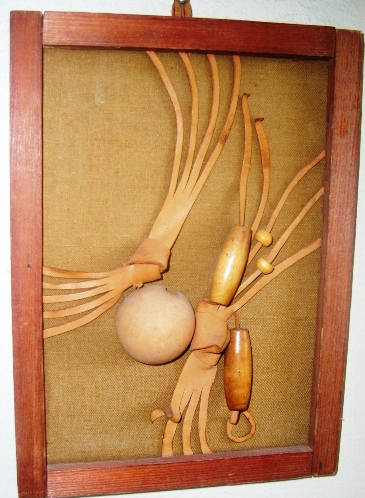 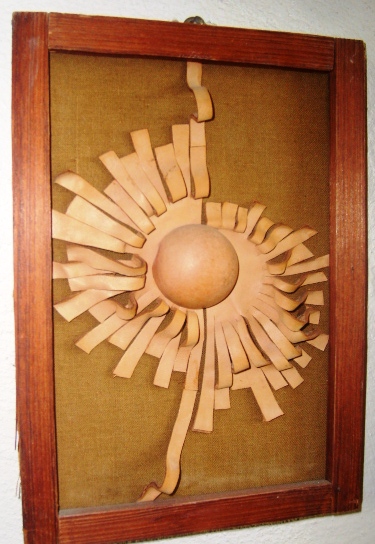 